,jah kfsph; fy;Y}hp Fk;gNfhzk;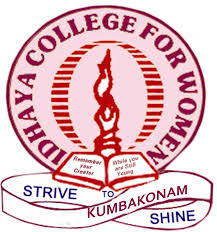 gUtk;			:	4ghlk;				:	ngz;zpak;ghlf;FwpaPL		:	P16TAE5AtFg;G			: 	KJfiy ,uz;lhkhz;LMrpupau; ngau;		: 	Kidtu;.j.N`kyjhcjtpg;Nguhrpupau;>jkpo;j;Jiw>,jah kfspu; fy;Y}up> Fk;gNfhzk;.myF 1ngz;zpak; nghUs; tpsf;fk;ngz;zpak; vd;w nrhy; cyfyhtpajhFk;. ,J ghypd rkj;Jtf; Nfhl;ghLfisAk; ngz;Zhpikfisg; ngw nray;gLk; ,af;fq;fisAk; Fwpf;fg; gad;gl;L tUfpwJ. ngz;fs; gw;wpa mwpTj;Jiw rhu;e;j xU r%f mwptpaNy ngz;zpakhFk;. ngz;epiy thjk;. ngz;epiy vw;G> ngz; eyf;nfhs;if Nghd;w ,e;jr; nrhw;fs; vy;yhk;; ngz;zpak; vd;w nrhy;ypd; ,uj;jpdr; RUf;fkhf mikfpwJ. ngz;fspd; rkj;Jtj;ijAk;> Kd;Ndw;wj;ijAk; typAWJj;JtNj ngz;zpakhFk;.ngz;zpak; vd;w nrhy; Njhd;wpa tpjk;Mq;fpyj;jpy; Feminism vdg;gLk; nrhy;iyNa jkpopy; ngz;zpak; vd;W $WfpNwhk;. ngz;fisf; Fwpf;f Mq;fpyj;jpy; Femina vd;w yj;jPd; nkhop nrhy; Njhd;wp tsh;e;jjhFk;. ngkpdh vd;why; ngz;fSf;fhd ,ay;Gfis cilats; vd;w nghUshFk;. NkYk; ,e;j thh;j;ij Kjypy; ngz;fspd; ghypay; ,ay;Gfis Fwpg;gplNt cgNahfg;gLj;jg;gl;lJ. 1889-y; Womenism vd;w thh;j;ijNa gad;gLj;jg;gl;L te;jJ.ngz;zpd; thf;FWjp> Nghuhl;lk; mnkupf;f ngz;zpa thjpfs; vy;yh cupikfisAk; ngz;fs; mila Ntz;Lkhdhy; Xl;Lupik mtrpakhf fUjpdh;. MNtrkpf;f ngz;fs; thf;Fupikf;fhf Kjy; Fuy; vOg;gpdh;. ngz;fSf;F thf;Fupik Ntz;Lk; vd;w Nghuhl;lk; 1920-y; epiwNtw;wg;gl;L ngz;fSk; Mz;fisg; Nghy cupikg; ngw;wdh;. rk Cjpa kNrhjh jpUj;jk; nfhz;L tug;gl;lJ. 1920-k; Mz;bypUe;J mnkupf;f ngz;fspilNa khw;wk; Vw;g Muk;gpj;jJ. ,sk; ngz;fsplk; Nrh\ypr czh;T njhlq;fpaJ.mnkupf;f ngz;zpaj;jpd; Njhw;wk;ngz;zpak; vd;gJ ngz; tpLjiy ,af;fj;ij top elj;jp nry;Yk; jj;JtKk; tho;f;if KiwAk; MFk;. ngz;zpak; vd;w ,e;j ,af;fk; xU ePz;l tuyhw;iw cs;slf;fpajhf cs;sJ. khh;f;fPrpaj;ijg; Nghy ngz;zpaKk; 19-k; E}w;whz;by; INuhg;ghtpy; Njhd;wpaJ. 18-k; E}w;whz;bd; fhyj;jpYk; mjw;F Kd;Gk; ngz; tpLjiyg; gw;wpa rpe;jid mt;tg;NghJ Kistpl;L Jspu;tpl Kad;wpUe;jhYk;> rupahf 19-k; E}w;whz;by; jhd; ngz;zpaj;jpw;F Kiwahd tbtj;jpy; gjpak; Nghl;lhh;fs; vd;W $wg;gLfpwJ. cupik kNrhjh1964 Kjy; 1968 tiu cs;shd fhyq;fspy; mnkupf;f ngz;zpa ,af;fk; kpjthj ngz;zpak;> nrh\ypr ngz;zpak;> jPtputhj ngz;zpak; vd;w ,af;f gpupTfshf nray;gl njhlq;fpaJ. 1960-y; mf;Nlhgh; khjk; 300 cWg;gpdh;fisf; nfhz;l Njrpa ngz;fs; mikg;G njhlq;fg;gl;lJ vd;W ngz;zpak; Fwpj;Jf; $wg;gLfpwJ. myF - 2ngz;zpaf; Nfhl;ghLfs;Mz;ltd; gilg;gpy; Mz;> ngz; ,UtUk; rkk;. Mdhy; Mz;ltd; gilj;j kdpjd; jdJ Mjpf;fj; jd;ik fhuzkhf gy;NtW ghFghLfSf;Fk; fhuzkhdhd;. ngz;fs; xLf;fg;gl;lth;fs;> mlf;fpf; fl;Lg;gLj;jg;gl;ltu;fs;> czh;Tfspd; ntspg;ghlhf cs;stu;fs; vd;W khWgl;l Nfhzq;fspy; ghh;f;fg;gLifapy; Gjpa Gjpa Nfhl;ghLfs; ngz;zpa Nehf;fpy; cUthfpd;wd. mit jw;fhyr; #oy;fs; rhu;Gila tifapy; ntspg;gLfpd;wd. goikr; #oypd; mbg;gilapy; khw;wq;fspd; jd;ikfSf;F Vw;g Gj;jhf;fkhf mf;Nfhl;ghLfs; kyh;e;Js;sd. mijg; gw;wp njhlh;e;J fhz;Nghk;.N\hthy;lhpd; Nfhl;ghLclw; $W mikg;Gnkhopapay;cs;sg;ghq;Fgz;ghLngz;zpak; vd;gJ mth;fSila cly; mikg;G> nkhopapay;> mth;fsJ cs;sg;ghq;if rhh;e;jjhFk;. kpjthj ngz;zpak;18-k; E}w;whz;bd; ,Wjpf; fl;lj;jpy; INuhg;ghtpYk; mnkupf;fhtpYk; Kjd; Kjyhf Njhd;wpaJ. ngz;zpaf; fUj;Jfs; kpjthjg; ngz;zpak; vdg;gLfpwJ. ,jid ngz;zpaj;jpd; Kjy; miy vd;Wk; jhuhsg; ngz;zpak; vd;Wk; nrhy;Yth;. kpjthjg; ngz;zpak; gFj;jwptpd; mbg;gilahf mike;jJ. flTSf;F Kd; vy;yh kdpjh;fSk; rkk; vd;w Kiwapy; Mz;> ngz; rkj;Jtj;ij typTWj;jpaJ. ngz; tpLjiy> rkj;Jtk; Mfpaw;iw Nghuhl;lq;fs; %ykhf my;yhky; r%f rPh;jpUj;j rl;lq;fs; ,aw;Wjy;> fy;tp mwpit Nkk;gLj;Jjy;> vy;yh tifahd tha;g;Gfs; jUjy;> r%f khw;wk; Nghd;witfs; %ykhf ngWjy; vd;w mbg;gilapy; nray;gl;lJ kpjthj ngz;zpak;. khh;f;fPrpa ngz;zpak;khh;f;fPrpa ngz;zpak; vd;gJ ghl;lhsp th;f;fk; Gul;rp top nry;y cjTk; jj;JtKk; tho;f;ifAk; MFk;. khh;f;fPrpa nfhs;ifapy; Kf;fpakhdit Kjyhspj;Jtk>; nghJTlik MfpaitahFk;. mjhtJ Kjyhspj;Jt Nkyhjpf;fj;ij Kwpabj;J ghl;lhsp th;f;fj;ij Nkk;glr; nra;J nghUshjhu epiyia nghJTlik Mf;f Ntz;Lk; vd;gJ Nghd;w mtu;fsJ nfhs;ifapy; xU gFjpNa ngz;zbikg; gw;wpa rpe;jidahFk;. ghl;lhsp th;f;f Gul;rp ntw;wp ngw;why; ngz; tpLjiy milths; vd;fpwJ khh;f;fPrpa ngz;zpak;. Nrh\ypr ngz;zpak;19-k; E}e;whz;bd; ,WjpapYk;> 20-k; E}w;whz;bd; njhlf;fj;jpYk; Nrh\ypr ngz;zpaf; fhyk; njhlq;fpaJ. ,e;j ngz;zpaj;jpd; mbg;gil Nehf;fk; th;f;f NtWghL kw;Wk; ghy; NtWghl;il xopg;gNj MFk;. ngz; tpLjiyNa nfhs;ifahfTk; je;ij top rKfj;jpd; %yj;ij J}f;fp vuptij Fwpf;Nfhshf nfhz;lJ Nrh\ypr ngz;zpak; MFk;. jPtpu thj ngz;zpak;kpjthj ngz;zpaj;jpd; njhlf;f fhy fl;lj;jpy; 1960-k; Mz;Lfspy; Nkiy ehLfspy; jPtpu thj ngz;zpak; vd;w ,af;fk; Jtq;fpaJ. ngz; tpLjiyg; ngw mjpf fhyk; MFk;. ntWg;Gzh;r;rpapd; tpiothfNt ngz;zpaj;jpy; jPtputhjk; jioj; Njhq;fpaJ. ,J r%f gb epiyfis Kw;wpYkhf cjupj;js;s epidj;J nray;gl;l xU Gul;rpfukhd ghypaiy mbg;gilahff; nfhz;l ,e;j ,af;fk; ngz;zpaj;jpw;F GJ tpsf;fq;fis mspj;jJ. ,jpy; <L gl ngz;fs; murpaypy; GJ ,lJ rhupia Nrh;j;jjhf $Wth;. ,e;jpag; ngz;zpak;19-k; E}w;whz;bd; njhlf;fj;jpypUe;J ,e;jpag; ngz;zpak; vOr;rpg; ngw;wJ. ngz;zpa xOq;FWjiy vjph;j;J Fuy; nfhLg;gJ ,e;jpag; ngz;zpak; MFk;.Njtjhrp KiwNjtjhrp Kiwg;gb r%fk; ngz;fis flTSf;F njhz;lhw;Wtjw;fhf jdpikg;gLj;jg;gl;lJ. ,g;gbg;gl;l ngz;fs; fhyg;Nghf;fpy; NfhtpYf;F njhz;L nra;gtshfTk; cs;Sh; kpl;lh kpuhRfs;> mjpfhu vLgpbfs;> kw;Wk; gyUf;F tpiy kfspuhf tho;e;jdh;. ,e;jpa ngz;zpa mtykhd Njtjhrp Kiwia xopf;f fUj;Jg; Nghh; Gupe;J kf;fis jpul;bdhh; <.nt.uh. ,tu; top elj;jpa mwpT ,af;fj;jpd; tpiothf Njtjhrp xopg;G rl;lk; nfhz;L tug;gl;lJ.tpjit kWkzk;<.nt.uh. ngupahh; tpjit kWkzk; kw;Wk; fyg;G kWkzk; gw;wp kpf jPtpukhf gpur;rhuk; nra;jhh;. tpjit kWkzj;ijg; gw;wp kpfj;jPtpukhf kf;fsplk; ,af;fk; elj;jpa <.nt.uh. jdJ jq;if kfDf;Nf tpjit kWkzk; elj;jp nraypy; fhl;bdhh;. myF – 3fhyk; NjhWk; ngz;zpak;,e;jpahtpy; ngz;zpaj;jpd; r%f epiyik ehk; mwpe;J nfhs;s Ntz;Lk; vd;why; fle;j fhy ngz;fspd; epiyia czh;e;J nfhs;s Ntz;Lk;. ,e;jpa tuyhw;wpd; Muk;g fhyj;jpy; ngz;fs; Mz;fis rhh;e;J tho Ntz;ba epiy fhzg;gl;lJ. Mdhy; ,d;W me;j epiy khwp r%fj;jpd; gy gzpfspy; ngz;fs; gzp Vw;gJ ,d;iwa epiy Mfptpl;lJ. ,ijNa khw;wq;fs;> fhy fl;lj;jpd; fl;lhak; vd;gJ tuyhW Gfl;Lk; ghlk; MFk;. mf;fhyj;jpy; ngz;fs; Nghjpa msT fy;tp fw;W ,Ue;jdh;. ehfupfk; cilatuhfTk; ,Ue;jpUe;jdh;. Mz;fisg; NghyNt fy;tpapYk; ngz;fs; rpwe;J tpsq;fpdh;. kjpg;Gk; kwpahijAk; ngw;wpUe;jhh;fs;.,jpfhr fhy ngz;fspd; epiy,jpfhr fhy ngz;fspd; epiy ngUkstpw;F juk; Fiwe;Nj fhzg;gl;lJ. ,jw;F Kd;G mDgtpj;j rKjha kjpg;igAk;> kupahijiaAk; jw;NghJ mtu;fs; mDgtpf;f tpy;iy vd;Nw $wyhk;. ,jw;F Kd;G ngz;fshy; nra;ag;gl;L te;j rlq;Ffs; ,f;fhyj;jpy; KiwahfNt ele;jJ. rq;f fhyj;jpy; ngz;fspd; epiyrq;f fhyj;jpy; Mz;> ngz; ,UghyUf;Fk; ,ilNa rkj;Jtk; vd;gJ ,y;iy. njhy;fhg;gpaj;jpd; gb xU ngz; %d;W Kf;fpa newpfshy; fhg;ghw;wg;gLfpwhs; vd;gJ GydhfpwJ.  mit KiwNa mr;rk;> klk;> ehzk; MFk;. flik czh;Ts;s xU kidtp FLk;g gzpfisAk; gzpTlDk; ghq;FlDk; nra;fpd;wdu;. ,J jhd; ey;y ngz;kzpf;F mofhFk;. fhg;gpaj;jpy; ngz;fspd; epiy  fhg;gpa fhyj;jpy; jkpo; rKjhak; gy topfspy; Nkk;ghl;ilf; fz;lJ. mf;fhyf; fl;lj;jpy; ngz;fspd; epiyiag; gw;wp njupe;J nfhs;s Vuhskhd fy;ntl;Lr; rhd;Wfs; cs;sd. mtu;fSila epiyapy; gyjug;gl;l khWgl;l nra;jpfs; fpilf;fpd;wd vd;gij ek;khy; Gupe;J nfhs;s Kbfpd;wJ. myF – 4,e;jpa ngz;zpaj;pd; tsh;r;rp epiy,e;jpahtpy; 19-k; E}w;whz;bw;F Kd;G tiu cs;s fhyq;fspy; nghUshjhuk;> murpay;> kjk;> gz;ghl;L epWtdq;fs; midj;Jk; jpl;lkpl;L mikg;G uPjpapy; Kiwg;gLj;jp Kidg;NghL ngz;zpa xLf;Fjiy epfo;j;jp te;jJ. 19-k; E}w;whz;bd; Jtf;fj;jpy; ,Ue;J ,e;jpa ngz;zpak; vOr;rpg; ngw;wJ. ngz;zpa xLf;Fjiy vjph;j;J Fuy; nfhLj;jJ. ,e;jpahtpy; epfo;e;j murpay; rk;gtq;fs;> r%f khw;wk; ngz;zpa ,af;f tsh;r;rp Nghd;w mikg;G uPjpahd tbtj;ij milaTk; ,e;jpag; ngz;zpak; vOr;rpg;ngwTk; fhuzkhdJ. ,e;jpa ngz;zpa vOr;rp,e;jpag; ngz;zpa vOr;rpapd; Kf;fpaj;Jtk; vd;dntd;why; ,e;jpahtpy; r%f rPu;jpUj;jthjpfshf ,Ue;j Mz;fNs ngz;zpa vOr;rpf;F tpj;jpl;lhh;fs;. rpy khdpaj;jpd; ngauhy; rhjpapd; ngauhy;> kj rlq;Ffspd; ngauhy; ngz;zpd; kPJ Rkj;jg;gl;L ,Ue;j Jau mtyq;fs; ePf;fg;gl;ld. tpopg;Gzu;Tngz;fs; jhq;fs; mbikg;gl;L ,Uf;fpNwhk; vd;w czh;T ,d;wp mbikj; jiyapNyNa Mo;e;J fplg;gij czh;e;j ghujpahh; ngz; tpLjiy Ntz;b Kjypy; mth;fSf;F tpopg;Gzh;T Cl;lNtz;Lk;. ngz; tpLjiy ngz;fshNyNa Kaw;rpf;fg;gl Ntz;Lk;> mg;NghJjhd; mtu;fSf;F mjpfk; rf;jp fpilf;Fk; vd;whh;. ngz;fSf;F tpLjiy ePu; ,y;iy vd;why; gpd; ,e;j cyfpdpNy tho;f;if ,y;iy vd;w ftpijapd; %yk; ngz; tpLjiy gw;wp vspikahf czuitf;fpd;whh;. ngz; fy;tpghujpahh; ngz;fs; vy;yh JiwfspYk; ty;ytuhf Ntz;Lk;. vdNt mth;fSf;nfd;W fy;tp Njitapy;iy vd;W epidj;jhh;. vdNt GJik ngz;fis gilj;Jf; fhl;Lk; NghJ ghj;jpuq;fs; gy gy nra;thuhk;> %j;j ngha;if ahTk; mspg;ghuhk;> %lf; fl;Lf;Fs; ahTk; jfh;g;ghuhk; vd;W ghLfpwhh;. Mz; ngz; Vw;wj;jho;T ,Uf;Fk; ngz;fSk; Mz;fisg; NghyNt cah;juf; fy;tpiaf; fw;f Ntz;Lk; vd;gij ngz;fs; mwpit tsh;j;jhy; itak; Ngjik mfw;wpLk; fhzPh; vd;fpwhu; ghujpahh;. ngz; gilg;ghsh;fs;mDuhjh ukzd;70-fspd; ,Wjpapy; ,yf;fpa cyfpw;F mwpKfkhd mDuhjh ukzd; vOj;J [duQ;rf Nghf;FilaJ. jpyftjpnghOJ Nghf;Fk; gj;jpupf;iffspy; ,d;W gutyhf vOjp tUk; jpyftjp rpWfij> ehty; vd;w ,U fsq;fspYk; vOjp tUgth;. ,tuJ ngz; ghj;jpuq;fs; khiy Neuj;J rpdpkh> flw;fiu> xU Kok; g+ vd;gtw;wpy; kfpo;e;J tpLfpd;wth;fs; my;y. khwhf rk;gpujhaq;fs;> rlq;Ffs;> kuG nfhLikfs; ,tw;iw vjph;j;J Fuy; nfhLg;gth;fs;. ,tu;fSila rf;fu tpa+fk;> mk;gpfh mg;ghthdNghJ> ej;ijf; $Lfs; Nghd;w rpWfijfs; Fwpg;gplj;jf;fit.ngz; ehtyhrpupah;fs;ngz; vOj;jhsh;fspy; rptrq;fup> mDuhjh ukzd;> th]re;jp> uh[k; fpU\;zd; Nghd;Nwhh; Fwpg;gpljf;fth; Mth;. E}w;Wf;Fk; mjpfkhd fijfis vOjp ngah; ngw;w ngz; vOj;jhsh;fs; it.K.Nfhij ehafp mk;khs;. ngz;fs; gpur;ridia ikakhf itj;J vOjpdhh;. uh[k; fpU\;zd;,e;jpa vOj;jhspy; ,izaw;w xUth; uh[k; fpU\;zd;. 40-fs; njhlq;fp ,d;W tiu 50-f;Fk; Nkw;gl;l Mz;Lfs; vOj;Nj cyfk; vd;W tho;e;J te;jth;. uh[k; fpU\;zd; ngz;zpaj;ij ed;F Gupe;J nfhz;lth;. ngz;zpaj;ij jPtpukhf Ngrf;$bath;. gpw ngz; vOj;jhsh;fs; FLk;g fijfSk;> fhjy; fijfSk; gilj;Jf; nfhz;L ,Ue;j fhyf;fl;lj;jpy; uh[k; fpU\;zd; r%f mf;fiu nfhz;L ngz; r%fj;jpd;kPJ mf;fiu nfhz;L vOjj; njhlq;fpath;. kugpd; gpbapy; rpf;fpf; nfhz;L jhk; rpiwg;gl;L ,Uf;fpNwhk; vd;gij mwpahJ mjidNa Njha;e;J tho;e;jpUe;j fhyk;.ngz; GJ ftpQh;fs;ngz;fs; eyDf;fhf Fuy; nfhLj;j ngz; GJ ftpQh;fs; :ftpjhfztid ,oe;jhs;;> ifk;ngz; vd;wpUth;> gz;NghL ele;jhy;> gfl;Lk; vd;ghh;> tha; jpwe;jhy; thahb vd;ghh;> Mb ele;jhy; Ml;lf;fhup vd;ghh;> kDrpahf tho vd;d nra;a Ntz;Lk; vd;w ftpijapy; ngz; nra;af;$ba xt;nthU nraYk; gupfhrk; nra;ag;gLfpd;wJ vd;gh;. ky;ypfhngz; ,t;Tyfpy; tho Ntz;Lnkdpy; mbikahfj;jhd; tho Ntz;Lk; vd;W vz;Zk; Mzhjpf;fg; Nghf;fpid ky;ypfhtpd; ntl;fk; vDk; ftpij tupfs; Gyg;gLj;Jfpd;wd. mts; fPo;gba Ntz;Lk; vdTk; nfhLf;f Ntz;Lk; vdTk; fUjg;gLfpwJ. tho;tjhapd; mts; mbikahf ,Uj;jy; Ntz;Lk; vd;fpd;wJ ftpij.ghujp gilg;Gfspy; ngz;zpak;ghujpf; fhyk; ngz;zbik kpFe;j fhyk;. ngz;fs; fy;tp ,d;wp %lg;gof;fq;fspy; rpiwg;gl;L rpe;jpf;Fk; jpwd; ,d;wp midj;J epiyapYk; Mizr; rhh;e;J epd;W jdpj;j ,af;fk; ,d;wp ,y;yr;rpiwapy; fw;G vd;w r%f tpyq;F g+l;lg;gl;L rikayiwapy; Klq;fpf; fple;j fhyk;. ngz;fs; jhq;fs; mbikg;gl;L ,Uf;fpNwhk; vd;gij czuhj fhyk;. gujpahh; jk; MAjk; Mfpa ftpijapd; %ykhfTk; gpw gilg;Gfspd; %ykhfTk; ngz; mbikia kPl;f Kw;gl;lhh;. ngz;fs; ,g;gbj;jhd; ,Uf;f Ntz;Lk; vd;w r%f ;fl;Lg;ghLfs; ,Uf;f ngz;fs; ,g;gbAk; ,Uf;f Ntz;Lk; vd;w xU epiyg;ghl;il ghujp jd; gilg;Gfs; %yk; tiuaWj;Js;shh;. Mz;lhs; gpupajh;rpzpAk; ngz;Nz cd; rpe;jidf;F tpUe;Jfs; gilf;f Ngdh vDk; fuk; cd;dplk; cs;sJ. mjd; cjtpia eP gad;gLj;J> mJ cd; tho;tpd; tre;jj;jpw;F xU m];jpthukhf mikAk; vd;Dk; ,yq;if ngz; ftpQupd; tupfSf;F Vw;g ,tuJ tho;tpYk; vOj;jhw;wy; GJik Nrh;f;fpwJ.myF – 5gpd; etPdj;Jt ghh;itapy; ngz;zpak;,yf;fpak; vd;Dk; fiyg;gilg;ig cUthf;FtjpYk; Gupe;J nfhs;tjpYk; ,yf;fpaf; Nfhl;ghLfs; Kf;fpa gq;F tfpf;fpd;wd. mikg;gpay;> gpd; mikg;gpay;> etPdj;Jtk;> gpd; etPdj;Jtk;> ngz;zpak;> jypj;jpak; vd;W etPd Nfhl;ghLfs; gythFk;. xU gilg;igAk; mJ gilg;gjpd; Nehf;fj;jpidAk; Gupe;J nfhs;sTk; gilg;ghspapd; vz;z Xl;lj;ijAk; rhu;gpidAk; mwpe;J nfhs;sTk; ,yf;fpaf; Nfhl;ghLfs; Jiz nra;fpd;wd. r%fj;jpw;F nrhy;y Ntz;Lk; vd;w gilg;Ng cUthfpd;wd. me;j fUj;jpid mwpe;J nfhs;s thrfDf;Fk; jpwdha;thsDf;Fk; iftpsf;fhf mikgitNa ,yf;fpa Nfhl;ghLfs;.ngz;zpaKk; ngz; vOj;Jk;ngz;zpak; vd;gJ midj;J tifahd mbikfspypUe;Jk; ngz;iz tpLtpg;gJ. mtSila cupikfis epiyehl;LtJ> Rje;jpuj;ij typAWj;JtJ vd;gjhf nghUs;gLk;. RUf;fkhf ngz; tpLjiyia ikakpl;l rpj;jhe;jNk ngz;zpak;. ,J jj;JtkhfTk; ,af;fkhfTk;> ,yf;fpa Nfhl;ghlhfTk; Nkiy ehLfspy; 18> 19-k; E}w;whz;Lfspy; Njhw;wk; ngw;W tsh;r;rpg; ngw;wJ. fiy ,yf;fpa gpujpfspYk; ,jd; jhf;fk; vjpnuhypj;jJ. ngz; vOj;J vd;gJ ngz;zpa Nfhl;ghl;bd; xU gFjpahf miktJ. vOj;J vd;gJ nghJthdJ> ,jpy; Mz;> ngz; vd;w ghy; Ngjj;jpw;F ,lkpy;iy. jypj; my;yhjth; vOj;J vd;W gpupj;J ghh;f;Fk; vOJk; Nghf;F jw;NghJ tsh;r;rpg; ngw;W tUfpwJ. ,Jtiu vOjg;gl;l vOj;Jf;fs; xUrhuhupd; Fwpg;ghf Nky;jl;L kf;fspd; tho;f;ifia kl;Lk; gjpT nra;Ak; vOj;jhf NkNyhl;lkhd vOj;jhf mit mike;jit. ,j;jifa vOj;jpy; khw;wk; Njit vd;gij Kw;Nghf;F rpe;jid nfhz;lth;fs; typAWj;j Muk;gpj;jdh;. mjd; tpisthf ,d;W vOj;jhdJ mjd; ,yf;F Nehf;fp Mz; vOj;J ngz; vOj;J vd;Wk; jypj; vOj;J jypj; my;yhjtu; vOj;J vd;Wk; gpupj;J vOjg;gl;Lk; Muhag;gl;Lk; tUfpd;wJ. ,e;j mbg;gilapy; ngz;fis Kd;Ndw;wTk; mtu;jk; fUj;Jf;fis vLj;Jiuf;fTk; jdpj;Jtkhd vOj;Jg;Nghf;F ngz;zpa thjpfs; czh;e;jjd; fhuzkhfNt ngz; vOj;Jj; Njhw;wk; nfhz;lJ. ngz; vOj;J vd;gJ ngz;fshy; vOjg;gLtJ. ngz; jd;id ngz;zhf czh;e;J nfhs;tJld; jd;idr; Rw;wp cs;s ngz;fis mwpe;J nfhs;tJk; mtu;fspd; gpur;ridfis jd; gpur;ridfshf fUjp vOJtJkhd vOj;Nj ngz; vOj;J. ngz; vOj;jpy; jPtpuk; ,Uf;Fk;. g+rp nkOFk; ghq;F ,Uf;fhJ. ngz;zpd; kd czh;thdJ ngz; nkhopapNyNa ntspg;gl;Ls;sij Fwpg;gplj;jf;fJ.cliy> cly; Ntl;ifia nkhopjy; xU ngz; jd;Dila cliy> cly; rhh;e;j czh;Tfis ntspg;gilahf NgrNth> vOjNth Mzhjpf;f r%fk; mDkjpg;gjpy;iy. mr;rk;> klk;> ehzk;> fw;G Kjyhd xOf;fg; Nghh;itia ngz; cly; kPJ jpzpj;J mtSila czh;TfisAk; elj;ij KiwfisAk; Mzhjpf;fk; fl;Lg;gLj;jpaJ vd;why; ngz;zpd; cliy ghtg; gpz;lk; vd;Wk; jPl;Lf;F cupaJ vd;Wk; kj epWtdq;fs; xJf;fp itj;Js;sJ. Mz;fshy; ngz; ,dj;jpw;F ,iof;fg;gl;l mePjpfisAk; nfhLikfisAk; ngz; vOj;J gjpT nra;Ak;. ntWkNd gjpT nra;tNjhL epWj;jp tplhky; mtw;iw ntWf;fTk;> tpku;rpf;fTk; nra;Ak;. Mzhjpf;f nkhopf; $Wfshd cly; th;zid> fhjy; nkhopfs; Kjyhdit ngz; vOj;jpy; ,lk; ngwhJ. khwhf  ngz; jdf;nfd;W jdpj;j nkhopia GidTfsw;w fof nkhopahd ngz; nkhopia ifahz;L jd; czh;Tfis ntspg;gLj;Jjy; rq;f ngz; ftpQh;fspd; ftpijfspYk; ngz; vOj;jpd; $Wfs; fhzg;gLtij jkpo; jpwdha;thsu;fs; vLj;J fhl;bAs;sdh;.